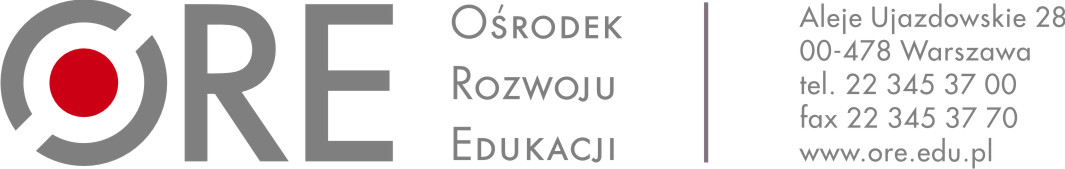 OGŁOSZENIE - SPECYFIKACJA ISTOTNYCH WARUNKÓW ZAMÓWIENIANazwa zamówienia: Recenzenci  kryteriów weryfikacji określonych w PPKZ - II „Partnerstwo. Etap 3”Numer sprawy: 		6/ORE/US/2018	Tryb postępowania:		usługa społecznaWartość zamówienia:		poniżej 750 000 euroWPROWADZENIEPostępowanie prowadzone jest na podstawie ustawy z dnia 29 stycznia 2004 r. 
- Prawo zamówień publicznych (t.j. Dz. U. 2015 poz. 2164, z późn. zm.) zwanej dalej „ustawą”. W zakresie nieuregulowanym w niniejszej Specyfikacji Istotnych Warunków Zamówienia, zwanej dalej „SIWZ”, mają zastosowanie przepisy ustawy Pzp oraz przepisy rozporządzenia Ministra Rozwoju z dnia 26.07.2016 r. w sprawie rodzajów dokumentów, jakich może żądać zamawiający od wykonawcy w postępowaniu o udzielenie zamówienia (Dz. U. z 2016 r., poz. 1126), zwanym dalej „Rozporządzeniem”.Treść oferty musi odpowiadać treści Specyfikacji Istotnych Warunków Zamówienia (SIWZ).Postępowanie prowadzone jest w języku polskim.Oznaczenie postępowania - postępowanie oznaczone jest znakiem 6/ORE/US/2018, Wykonawcy winni we wszelkich kontaktach z Zamawiającym powoływać się na wyżej podane oznaczenie.I. INFORMACJE DODATKOWEZamawiający dopuszcza składanie ofert częściowych na następujące części zamówienia: Wykonawca (recenzent) - nauczyciel przedmiotów zawodowych w rozumieniu Ustawy Karta Nauczyciela (Dz. U. z 2017 r. poz. 1189) - w celu opracowania pisemnej recenzji kryteriów weryfikacji PPKZ może złożyć ofertę maksymalnie na jedną część zamówienia. Recenzent nie może być jednocześnie autorem kryteriów weryfikacji PPKZ w części, w której dokonuje recenzji.Recenzent nie może być jednocześnie autorem kryteriów weryfikacji PPKZ w grupie zawodów, w ramach której składa ofertę.Zamawiający nie dopuszcza składania ofert wariantowych.Zamawiający nie przewiduje udzielenia zamówienia polegającego na powtórzeniu podobnych dostaw, o których mowa w art. 67 ust. 1 pkt 7 ustawy Pzp. Zamawiający nie przewiduje zawarcia umowy ramowej.Rozliczenia między Zamawiającym a Wykonawcą będą prowadzone w PLN. Zamawiający 
nie przewiduje rozliczenia w walutach obcych.Zamawiający nie przewiduje aukcji elektronicznej.Zamawiający nie przewiduje zwrotu kosztów udziału w postępowaniu z zastrzeżeniem 
art. 93 ust. 4 ustawy.Zamawiający nie przewiduje udzielania zaliczek na poczet wykonania zamówienia.II. NAZWA ORAZ ADRES ZAMAWIAJĄCEGOOśrodek Rozwoju EdukacjiAleje Ujazdowskie 2800-478 Warszawa Godziny pracy 8.00 – 16.00III. TRYB UDZIELENIA ZAMÓWIENIAPostępowanie prowadzone jest na podstawie art. 138o ustawy pzpIV. OPIS PRZEDMIOTU ZAMÓWIENIAOpracowanie pisemnej recenzji kryteriów weryfikacji do uszczegółowionych efektów kształcenia określonych w podstawie programowej kształcenia w zawodach, zgodnie z materiałem pomocniczym przekazanym przez Zamawiającego,Szczegółowy opis przedmiotu zamówienia zawiera Załącznik nr 1 do SIWZ. Kod CPV wg Wspólnego Słownika Zamówień:80000000-4  Usługi edukacyjne i szkolenioweV. TERMIN WYKONANIA ZAMÓWIENIAPrzedmiot zamówienia w celu opracowania pisemnej recenzji kryteriów weryfikacji winien zostać zrealizowany dla wszystkich części w terminie do dnia 23 lutego 2018 r. (termin może ulec zmianie). Szczegółowy harmonogram zawiera załącznik Nr 1VI. WARUNKI UDZIAŁU W POSTĘPOWANIU ORAZ OPIS SPOSOBU DOKONYWANIA OCENY SPEŁNIANIA TYCH WARUNKÓWWarunek dotyczy każdej części:Wykonawca wykaże, że dysponuje 1 (jedną) osobą skierowaną przez wykonawcę do realizacji zamówienia publicznego, która będzie odpowiedzialna za świadczenie usług, i posiada następujące wykształcenie i doświadczenie i jest jednocześnie nauczycielem przedmiotów zawodowych w rozumieniu Ustawy Karta Nauczyciela (Dz. U. z 2017 r. poz. 1189) lub przedstawicielami rynku pracy:wykształcenie wyższe magisterskie (należy podać: uzyskany tytuł, nazwę uczelni/szkoły, datę ukończenia),co najmniej 5-letnie doświadczenie zawodowe w pracy dydaktycznej w szkole ponadgimnazjalnej w zakresie przedmiotów w grupie zawodów:(proszę podać nazwę placówki, nauczany przedmiot, okres zatrudnienia w układzie od-do miesiąc, rok)Jeżeli Autor ma doświadczenie zawodowe w więcej niż jednym zawodzie z grupy zawodów Zamawiający uzna warunek za spełniony, jeżeli Wykonawca wykaże łącznie 5-letnie doświadczenie zawodowe we wszystkich wykazanych zawodach z grupy zawodów. udokumentowane doskonalenie zawodowe z zakresu pomiaru dydaktycznego (proszę podać tytuł szkolenia, organizatora, liczbę godz.).  Należy dołączyć skan zaświadczenia o ukończeniu doskonalenia zawodowego.Zamawiający uzna, iż Recenzent posiada wymagane wykształcenie i doświadczenie jeżeli spełni łącznie warunki określone w lit a), b), c)Zamawiający dokona oceny spełniania przez Wykonawców warunków udziału w postępowaniu 
na podstawie Załącznika nr 4 do Ogłoszenia metodą spełnia/nie spełnia.Jeżeli Wykonawca, wykazując spełnianie warunków, o których mowa w art. 22 ust. 1 pkt 2) ustawy Pzp, polega na wiedzy i doświadczeniu, potencjale technicznym, osobach zdolnych 
do wykonania zamówienia lub zdolnościach finansowych innych podmiotów na zasadach określonych w art. 22 a ust. 1 ustawy, Zamawiający, w celu oceny czy Wykonawca będzie dysponował niezbędnymi zasobami w stopniu umożliwiającym należyte wykonanie zamówienia publicznego oraz oceny, czy stosunek łączący wykonawcę z tymi podmiotami gwarantuje rzeczywisty dostęp do ich zasobów, żąda przedłożenia na wezwanie Zamawiającego, o którym mowa w Rozdziale VII ust 6 niniejszej SIWZ dokumentów, które określają w szczególności: zakresu dostępnych wykonawcy zasobów innego podmiotu, sposobu wykorzystania zasobów innego podmiotu przez wykonawcę przy wykonywaniu zamówienia publicznego, zakresu i okresu udziału innego podmiotu przy wykonywaniu zamówienia publicznego czy podmioty na zdolności których Wykonawca polega w odniesieniu do warunków udziału w postępowaniu dotyczących wykształcenia, kwalifikacji zawodowych lub doświadczenia zrealizują usługi, których wskazane zdolności dotyczą.Zamawiający publikuje pomocniczo wzór zobowiązania podmiotu trzeciego do oddania 
do dyspozycji zasobów w trakcie realizacji zamówienia (wzór zobowiązania stanowi załącznik 
nr 3 do SIWZ).VII. WYKAZ OŚWIADCZEŃ I DOKUMENTÓW, JAKIE WYKONAWCY MAJĄ DOSTARCZYĆ W CELU POTWIERDZENIA SPEŁNIANIA WARUNKÓW UDZIAŁU 
W POSTĘPOWANIU ORAZ WYKAZANIA BRAKU PODSTAW DO WYKLUCZENIADo oferty wykonawca dołącza wykaz osób wskazanych do realizacji zamówienia (Zał. Nr 4)Wykonawca, który powołuje się na zasoby innych podmiotów, w celu wykazania braku istnienia wobec nich podstaw wykluczenia oraz spełniania, w zakresie, w jakim powołuje 
się na ich zasoby, warunków udziału w postępowaniu składa wraz z ofertą oświadczenie dotyczące tych podmiotów (Zał. Nr 3)VIII. OPIS SPOSOBU PRZYGOTOWANIA OFERTPod rygorem ważności podpisaną ofertę przez osobę upoważnioną do reprezentowania wykonawcy i zeskanowaną należy przesłać jako pdf na adres e-mailowy: anna.spryszynska@ore.edu.pl do dnia 31 stycznia 2018 do godz. 12.00 wpisując w tytule wiadomości: 6/ORE/US/2018 – Oferta Część Nr …….. Zaleca się, aby przy wysyłaniu oferty Wykonawca ustawił żądanie potwierdzenia dostarczenia wiadomości.UWAGA!Zgodnie z zaleceniem Zamawiającego zatytułowanie wiadomości i przesłanie jej na wskazany powyżej adres ma na celu zagwarantowanie jej dotarcia we właściwym czasie.Zamawiający zaleca skorzystanie z formularza oferty przygotowanego przez Zamawiającego, który stanowi załącznik Nr 2 do Ogłoszenia.Po upływie terminu wyznaczonego na składanie ofert Zamawiający otworzy i oceni przesłane oferty wybierając ofertę najkorzystniejszą przedstawiającą najkorzystniejszy bilans punktów uzyskanych w ramach kryteriów oceny ofert.W przypadku uchylenia się od zawarcia umowy przez wykonawcę, na warunkach określonych w niniejszym ogłoszeniu Zamawiający może wybrać ofertę najkorzystniejszą spośród pozostałych ofert.Informacja o ofertach, które zostały przesłane w odpowiedzi na niniejsze ogłoszenie zostanie zamieszczona na stronie internetowej www.ore.edu.pl zakładka BIP.IX. OPIS KRYTERIÓW, KTÓRYMI ZAMAWIAJĄCY BĘDZIE SIĘ KIEROWAŁ 
PRZY WYBORZE OFERTY WRAZ Z PODANIEM ZNACZENIA TYCH KRYTERIÓW ORAZ SPOSOBU OCENY OFERTKryteria oceny ofert - zamawiający uzna oferty za spełniające wymagania i przyjmie 
do szczegółowego rozpatrywania, jeżeli:1.1.	oferta, spełnia wymagania określone niniejszą specyfikacją,1.2.	oferta została złożona, w określonym przez zamawiającego terminie,1.3.	wykonawca przedstawił ofertę zgodną co do treści z wymaganiami zamawiającego.Kryteria oceny ofert - stosowanie matematycznych obliczeń przy ocenie ofert, stanowi podstawową zasadę oceny ofert, które oceniane będą w odniesieniu do najkorzystniejszych warunków przedstawionych przez wykonawców w zakresie każdego kryterium.Za parametry najkorzystniejsze w danym kryterium, oferta otrzyma maksymalną ilość punktów ustaloną w poniższym opisie, pozostałe będą oceniane odpowiednio - proporcjonalnie 
do parametru najkorzystniejszego, wybór oferty dokonany zostanie na podstawie opisanych kryteriów i ustaloną punktację: punktacja 0-100 (100%=100pkt).Wybór oferty zostanie dokonany w oparciu o przyjęte w niniejszym postępowaniu kryteria oceny ofert przedstawione w tabeli poniżej.Dla każdej części:RECENZENT – nauczyciel przedmiotów zawodowych Cena – 20 % Kryterium cena (C) będzie oceniane na podstawie podanej przez wykonawcę w ofercie ceny brutto wykonania zamówienia. Ocena punktowa w ramach kryterium ceny zostanie dokonana zgodnie ze wzorem:CnC = ---------------------- x 20 pktCbGdzie:C   – liczba punktów przyznanych badanej ofercieCn – najniższa cena spośród badanych ofertCb – cena oferty badanejObliczenia będą prowadzone z dokładnością do dwóch miejsc po przecinku.Doświadczenie RECENZENTA – nauczyciel przedmiotów zawodowych – 80%Ocena spełnienia niniejszego kryterium zostanie dokonana na podstawie wypełnionego Załącznika nr 5do SIWZ wykaz osób - ocena punktowa.Doświadczenie określone w punktach 1.2) . dotyczy tej samych osoby, którą Wykonawca wskaże do realizacji zamówienia publicznego – wskazane w Załączniku nr 4 do SIWZ:Doświadczenie w opracowaniu recenzji materiałów dydaktycznych, w tym również zadań egzaminacyjnych, w ostatnich pięciu latach w zakresie grupy zawodów do której jest składana oferta. Proszę podać tytuł recenzowanego materiału, rok dokonania recenzji.–80% – skala punktowa od 0 do 80 punktówOcena doświadczenia RECENZENTA będzie dokonywana w następujący sposób: brak doświadczenia w opracowaniu recenzji materiałów dydaktycznych, w tym również zadań egzaminacyjnych, w ostatnich pięciu latach w zakresie grupy zawodów, w której kandydat składa ofertę - 0 pkt.doświadczenie w opracowaniu recenzji materiałów dydaktycznych, w tym również zadań egzaminacyjnych, w ostatnich pięciu latach w zakresie grupy zawodów, w której kandydat składa ofertę – 1 przykład – 5 pkt.doświadczenie w opracowaniu recenzji materiałów dydaktycznych, w tym również zadań egzaminacyjnych, w ostatnich pięciu latach w zakresie grupy zawodów, w której kandydat składa ofertę – 2-3 przykłady– 10 pkt.doświadczenie w opracowaniu recenzji materiałów dydaktycznych, w tym również zadań egzaminacyjnych, w ostatnich pięciu latach w zakresie grupy zawodów, w której kandydat składa ofertę – 4-5 przykładów - 15 pkt. doświadczenie w opracowaniu recenzji materiałów dydaktycznych, w tym również zadań egzaminacyjnych, w ostatnich pięciu latach w zakresie grupy zawodów, w której kandydat składa ofertę  –  6 przykładów i więcej - 20 pkt. Punkty w podkryterium zostaną wyliczone wg wzoru                                          Liczba punktów uzyskanych przez ofertę badanąD1 = ----------------------------------------------------------------------------------------------- x 80 pkt                       20PKT – najwyższa wartość możliwa do uzyskaniaZamawiający w każdej części wybierze jedną najkorzystniejszą (spośród ofert niepodlegających odrzuceniu, z najwyższą liczbą punktów uzyskanych w ramach kryteriów oceny ofert), przy czym za kryterium oceny ofert „Doświadczenie” Wykonawca musi uzyskać minimalną liczbę punktów 20.  Wykaz liczby ofert najkorzystniejszych określa opis przedmiotu zamówienia Zał. Nr 1 jak również pkt 1 niniejszego dokumentu.Oferta wypełniająca w najwyższym stopniu wymagania określone w każdym kryterium otrzyma maksymalną liczbę punktów. Pozostałym wykonawcom, wypełniającym wymagania kryterialne przypisana zostanie odpowiednio mniejsza (proporcjonalnie mniejsza) liczba punktów. 
Wynik będzie traktowany jako wartość punktowa oferty. Wynik - oferta, która przedstawia najkorzystniejszy bilans (maksymalna liczba przyznanych punktów w oparciu o ustalone kryteria) zostanie oceniona jako najkorzystniejszą, pozostałe oferty zostaną sklasyfikowane zgodnie z ilością uzyskanych punktów. Wykonawca, którego oferta zostanie oceniona jako najkorzystniejszą podlegać będzie badaniu czy nie podlega wykluczeniu oraz spełnia warunki udziału w postępowaniu. Zamawiający dla potrzeb oceny oferty, której wybór prowadziłby do powstania u zamawiającego obowiązku podatkowego zgodnie z przepisami o podatku od towarów i usług, doliczy 
do przedstawionej w niej ceny podatek od towarów i usług, który miałby obowiązek rozliczyć zgodnie z tymi przepisami.Za najkorzystniejszą zostanie uznana oferta Wykonawcy, który uzyska największą liczbę punktów (P) wyliczoną zgodnie z poniższym wzorem:P = C + D1gdzie:C	– ilość punktów uzyskanych w kryterium „cena (Całkowita cena brutto za wykonanie przedmiotowego zamówienia)”D1	- ilość punktów uzyskanych w kryterium „Doświadczenie”X. INFORMACJA O FORMALNOŚCIACH JAKIE POWINNY ZOSTAĆ DOPEŁNIONE PO WYBORZE OFERTY W CELU ZAWARCIA UMOWY W SPRAWIE ZAMÓWIENIA PUBLICZNEGOJeżeli Wykonawca, którego oferta została wybrana, uchyla się od zawarcia umowy w sprawie zamówienia publicznego lub nie wnosi wymaganego zabezpieczenia należytego wykonania umowy, Zamawiający może wybrać ofertę najkorzystniejszą spośród pozostałych ofert 
bez przeprowadzania ich ponownego badania i oceny, chyba że zachodzą przesłanki unieważnienia postępowania, o których mowa w art. 93 ust. 1 ustawy.XI WZÓR UMOWY ORAZ ZMIANA UMOWYZałącznik Nr 6Wykaz załączników:Załącznik nr 1 do SIWZ – Szczegółowy  opis przedmiotu zamówienia Załącznik nr 2 do SIWZ – Formularz OfertyZałącznik nr 3 do SIWZ – Wzór zobowiązania podmiotu trzeciego do oddania do dyspozycji  zasobów w trakcie realizacji zamówienia Załącznik nr 4 do SIWZ – Wykaz osób skierowanych przez Wykonawcę do realizacji zamówienia publicznegoZałącznik nr 5 do SIWZ – Wykaz osób do oceny punktowej (wg kryterium oceny ofert)Załącznik nr 6 do SIWZ – Istotne postanowienia umowy/Projekt umowyZałącznik Nr 1 do SIWZSZCZEGÓŁOWY OPIS PRZEDMIOTU ZAMÓWIENIAPrzedmiotem zamówienia jest opracowanie pisemnej recenzji kryteriów weryfikacji PPKZ do uszczegółowionych efektów kształcenia określonych w podstawie programowej kształcenia w zawodach, zgodnie ze wzorem formularza recenzji oraz z materiałem pomocniczym (Zamawiający powoła jednego recenzenta do jednej części zamówienia).Zadanie realizowane będzie w ramach projektu POWER „Partnerstwo na rzecz kształcenia zawodowego Etap 3. Edukacja zawodowa odpowiadająca potrzebom rynku pracy”, współfinansowanego przez Unię Europejską ze środków Europejskiego Funduszu Społecznego, którego Beneficjentem jest Ośrodek Rozwoju Edukacji. W projekcie zaplanowano do realizacji następujące działania: opracowanie przez przedstawicieli partnerów społecznych rekomendacji do planów i programów nauczania oraz ścieżek rozwoju zawodowego dla zawodów, dla których zmodyfikowano PPKZ,zmodyfikowanie podstaw programowych kształcenia w zawodach,przygotowanie suplementów do dyplomów i kwalifikacji na podstawie zmodyfikowanych PPKZ oraz ich tłumaczenie na język angielski,opracowanie planów i programów nauczania.Zamawiający dopuszcza składanie ofert częściowych na następujące części zamówienia:  Wykonawca (recenzent) - nauczyciel przedmiotów zawodowych w rozumieniu Ustawy Karta Nauczyciela (Dz. U. z 2017 r. poz. 1189) - w celu opracowania pisemnej recenzji kryteriów weryfikacji PPKZ może złożyć ofertę maksymalnie na jedną część zamówienia. Recenzent nie może być jednocześnie autorem kryteriów weryfikacji PPKZ w części, w której dokonuje recenzji.Recenzent nie może być jednocześnie autorem kryteriów weryfikacji PPKZ w grupie zawodów, w ramach której składa ofertę.Wymagania wobec recenzentów kryteriów weryfikacji PPKZ:wykształcenie wyższe magisterskie,co najmniej 5-letnie doświadczenie zawodowe w pracy dydaktycznej w szkole ponadgimnazjalnej w zakresie przedmiotów w grupie zawodów, w której jest składana oferta, udokumentowane doskonalenie zawodowe z zakresu pomiaru dydaktycznego,doświadczenie w opracowaniu recenzji materiałów dydaktycznych, w tym również zadań egzaminacyjnych, w ostatnich pięciu latach w zakresie grupy zawodów do której jest składana oferta.Do zadań recenzenta kryteriów weryfikacji należy: wykonanie pisemnej recenzji kryteriów weryfikacji opracowanych dla uszczegółowionych efektów kształcenia określonych w podstawie programowej kształcenia w zawodach (oceny i uwagi muszą być zgodne z przekazanym przez Zamawiającego wzorem formularza recenzji oraz z materiałem pomocniczym),udział w dwudniowym spotkaniu. Zamawiający pokrywa koszty noclegu i wyżywienia na każdym ze spotkań oraz pokrywa koszty dojazdu na spotkanie do maksymalnej wysokości 200 zł za każde spotkanie w cenie biletu II klasy PKP,przesłanie ostatecznej wersji dzieła po akceptacji merytorycznej eksperta wiodącego projektu.Warunki realizacji umowy dla autora:1.      Typ umowy: umowa o dzieło.2.      Termin realizacji umowy: od 17 do 23 lutego 2018 r. (termin może ulec zmianie).3.     Warunki finansowe: na podstawie wniosku o dofinansowanie projektu Zamawiający określa następujący maksymalny limit kosztów na poszczególne wydatki związane z opisanym zadaniem: realizacja przedmiotu umowy: 100 zł/godzina * 15 h = 1500 zł/os.(liczba godzin przeznaczonych na wykonanie prac o których mowa poniżej to 15 godzin).Harmonogram prac autorów (terminy wskazane w szczegółowym harmonogramie prac są terminami informacyjnymi i mogą ulec zmianie).Załącznik nr 2 do SIWZ      pieczęć firmowa WykonawcyF O R M U L A R Z   O F E R T O W YOferta złożona przez wykonawcę/podmioty wspólnie ubiegające się o zamówienieOsoba do kontaktu w toku postępowaniaDo: nazwa i siedziba Zamawiającego: Ośrodek Rozwoju EdukacjiAleje Ujazdowskie 2800-478 WarszawaPrzystępując do prowadzonego przez Ośrodek Rozwoju Edukacji postępowania o udzielenie zamówienia publicznego nr ………………zgodnie z wymogami zawartymi w Specyfikacji Istotnych Warunków zamówienia oferuję wykonanie przedmiotowego zamówienia za cenę:Recenzent kryteriów weryfikacji PPKZ *W przypadku złożenia oferty przez osoby fizyczne w cenę oferty muszą być wliczone  obligatoryjne obciążenia z tytułu składek ZUS i Fundusz Pracy po stronie pracownika 
i pracodawcy    ………………………………					…………………………………(miejscowość, data)					(Imię i nazwisko oraz czytelny podpis Wykonawcy/ 
upoważnionego przedstawiciela WykonawcyZałącznik nr 3 do SIWZWzór zobowiązania podmiotu trzeciego do oddania do dyspozycji zasobów w trakcie realizacji zamówienia Oddając do dyspozycji Wykonawcy ubiegającego się o udzielenie zamówienia, niezbędne zasoby na okres korzystania z nich przy wykonywaniu zamówienia pn.: „Recenzenci  kryteriów weryfikacji określonych w PPKZ - II Partnerstwo. Etap 3 cz. ………”UWAGA: Zamiast niniejszego Formularza można przedstawić inne dokumenty, w szczególności:1.	pisemne zobowiązanie podmiotu, o którym mowa w art. 22 a ustawy Pzp2.	dokumenty dotyczące:a)	zakresu dostępnych Wykonawcy zasobów innego podmiotu,b)	sposobu wykorzystania zasobów innego podmiotu, przez Wykonawcę, 
przy wykonywaniu zamówienia, c)	zakresu i okresu udziału innego podmiotu przy wykonywaniu zamówieniad)	informacja czy inne podmioty na zdolności których Wykonawca powołuje 
się w odniesieniu do warunków udziału w postępowaniu dotyczących wykształcenia, kwalifikacji zawodowych lub doświadczenia zrealizują usługi, których wskazane zdolności dotycząDziałając w imieniu i na rzecz:_______________________________________________________________________(nazwa i adres Podmiotu)Zobowiązuję się do oddania nw. zasobów na potrzeby wykonania zamówienia:_______________________________________________________________________(określenie zasobu – wiedza i doświadczenie, potencjał techniczny, osoby zdolne do wykonania zamówienia, zdolności finansowe lub ekonomiczne)do dyspozycji:_______________________________________________________________________(nazwa i adres Wykonawcy)w trakcie wykonania zamówienia pod nazwą:_______________________________________________________________________Oświadczam, iż:a)	udostępniam Wykonawcy ww. zasoby, w następującym zakresie:_________________________________________________________________b)	sposób wykorzystania udostępnionych przeze mnie zasobów będzie następujący:_________________________________________________________________c)	zakres mojego udziału przy wykonywaniu zamówienia będzie następujący:_________________________________________________________________d)	okres mojego udziału przy wykonywaniu zamówienia będzie następujący:_________________________________________________________________zrealizuję usługi, których wskazane zdolności dotyczą ________________________________________________________________________________ dnia __ __ _____ roku___________________________________________(podpis Podmiotu trzeciego/ osoby upoważnionej do reprezentacji Podmiotu trzeciego)Załącznik nr  4 do SIWZ		Załącznik nr 5 do SIWZWykaz osób ocena punktowaCzęśćGrupa zawodów Symbol zawoduNazwa zawodu1administracja i prace biurowe334306technik administracji 2archiwistyka441403technik archiwista 3ekonomia i rachunkowość431103technik rachunkowości 4handel522301sprzedawca 5fryzjerstwo514101fryzjer 6fryzjerstwo514105technik usług fryzjerskich 7kosmetyka514207technik usług kosmetycznych 8fotografia343105technik fotografii i multimediów 9fotografia343101fotograf 10poligrafia732201drukarz 11poligrafia732301introligator 12poligrafia311935technik procesów drukowania 13poligrafia311936technik procesów introligatorskich 14informatyka351103technik teleinformatyk 15telekomunikacja352203technik telekomunikacji 16geologia i ochrona środowiska311106technik geolog 17leśnictwo834105operator maszyn leśnych 18leśnictwo314301technik leśnik 19ogrodnictwo i architektura krajobrazu343203florysta 20ogrodnictwo i architektura krajobrazu611303ogrodnik 21ogrodnictwo i architektura krajobrazu314205technik ogrodnik 22hodowla koni516408jeździec 23hodowla koni314203technik hodowca koni 24pszczelarstwo612302pszczelarz 25pszczelarstwo314206technik pszczelarz 26rolnictwo331402technik agrobiznesu 27rolnictwo314207technik rolnik 28rybactwo śródlądowe622201rybak śródlądowy 29rybactwo śródlądowe314208technik rybactwa śródlądowego 30budowa i strojenie fortepianów i pianin311934technik budowy fortepianów i pianin 31produkcja filmowa i telewizyjna343902asystent kierownika produkcji filmowej/telewizyjnej 32realizacja dźwięku i nagrań352120technik realizacji dźwięku 33realizacja dźwięku i nagrań352122technik realizacji nagrań i nagłośnień 34gastronomiatechnik usług kelnerskich35gastronomia343404technik żywienia i usług gastronomicznych 36hotelarstwo911205pracownik pomocniczy obsługi hotelowej 37turystyka422103technik obsługi turystycznej 38turystyka515203technik turystyki wiejskiej 39cukiernictwo i piekarstwo751201cukiernik 40cukiernictwo i piekarstwo751204piekarz 41przemysł spożywczy816003operator maszyn i urządzeń przemysłu spożywczego 42przemysł spożywczy751103przetwórca ryb 43przemysł spożywczy314402technik przetwórstwa mleczarskiego 44przemysł spożywczy314403technik technologii żywności 45przemysł spożywczy751107wędliniarz 46ochrona osób i mienia541315technik ochrony fizycznej osób i mienia 47elektroradiologia321103technik elektroradiolog 48elektroradiologia321301technik farmaceutyczny 49opieka medyczna532102opiekun medyczny 50ortoptyka325906ortoptystka 51pomoc stomatologiczna325101asystentka stomatologiczna 52pomoc stomatologiczna325102higienistka stomatologiczna 53protetyka słuchu321401protetyk słuchu 54sterylizacja medyczna321104technik sterylizacji medycznej 55technika dentystyczna321402technik dentystyczny 56technika masażu325402technik masażysta 57technika ortopedyczna321403technik ortopeda 58terapia zajęciowa325907terapeuta zajęciowy 59opieka nad dzieckiem325905opiekunka dziecięca 60pomoc społeczna341201asystent osoby niepełnosprawnej 61pomoc społeczna341202opiekun osoby starszej 62pomoc społeczna341203opiekun w domu pomocy społecznej 63pomoc społeczna341204opiekunka środowiskowa Dla części 1Dla części 1Dla części 1Dla części 1Dla części 1Dla części 1administracja i prace biurowe334306technik administracji administracja i prace biurowe411004technik prac biurowych Dla części 2Dla części 2Dla części 2archiwistyka441403technik archiwista Dla części 3Dla części 3Dla części 3ekonomia i rachunkowość331403technik ekonomista ekonomia i rachunkowość431103technik rachunkowości ekonomia i rachunkowość421108technik usług pocztowych i finansowych Dla części 4Dla części 4Dla części 4handel522301sprzedawca handel522305technik handlowiec handel522306technik księgarstwa Dla części 5-6Dla części 5-6Dla części 5-6fryzjerstwo514101fryzjer fryzjerstwo514105technik usług fryzjerskich Dla części 7kosmetyka514207technik usług kosmetycznych Dla części 8-9Dla części 8-9Dla części 8-9fotografia343105technik fotografii i multimediów (wcześniej Fototechnik)fotografia311943technik grafiki i poligrafii cyfrowej (wcześniej Technik cyfrowych procesów graficznych)fotografia343101fotografDla części 10-13Dla części 10-13Dla części 10-13poligrafia732201drukarz poligrafia732301introligator poligrafia311935technik procesów drukowania poligrafia311936technik procesów introligatorskich Dla części 14Dla części 14Dla części 14informatyka351203technik informatykinformatyka311412technik szerokopasmowej komunikacji elektronicznejinformatyka351103technik teleinformatykinformatyka351204technik tyfloinformatykDla części 15Dla części 15Dla części 15telekomunikacja742202monter sieci i urządzeń telekomunikacyjnychtelekomunikacja352203technik telekomunikacjiDla części 16Dla części 16Dla części 16geologia i ochrona środowiska311106technik geologgeologia i ochrona środowiska325511technik ochrony środowiskaDla części 17-18Dla części 17-18Dla części 17-18leśnictwo834105operator maszyn leśnychleśnictwo314301technik leśnikDla części 19-21Dla części 19-21Dla części 19-21ogrodnictwo i architektura krajobrazu343203florystaogrodnictwo i architektura krajobrazu611303ogrodnik ogrodnictwo i architektura krajobrazu314202technik architektury krajobrazuogrodnictwo i architektura krajobrazu314205technik ogrodnikDla części 22-23Dla części 22-23Dla części 22-23hodowla koni516408jeździechodowla koni314203technik hodowca koniDla części 24-25Dla części 24-25Dla części 24-25pszczelarstwo612302pszczelarzpszczelarstwo314206technik pszczelarzDla części 26-27Dla części 26-27Dla części 26-27rolnictwo613003rolnik rolnictwo331402technik agrobiznesurolnictwo314207technik rolnikDla części 28-29Dla części 28-29Dla części 28-29rybactwo śródlądowe622201rybak śródlądowyrybactwo śródlądowe314208technik rybactwa śródlądowegoDla części 30Dla części 30Dla części 30budowa i strojenie fortepianów i pianin311933stroiciel fortepianów i pianinbudowa i strojenie fortepianów i pianin311934technik budowy fortepianów i pianinDla części 31Dla części 31Dla części 31produkcja filmowa i telewizyjna343902asystent kierownika produkcji filmowej/telewizyjnejDla części 32-33Dla części 32-33Dla części 32-33realizacja dźwięku i nagrań352120technik realizacji dźwięku realizacja dźwięku i nagrań352122technik realizacji nagrań i nagłośnieńDla części 34-35Dla części 34-35Dla części 34-35gastronomia513101kelnergastronomia512001kucharzgastronomia343404technik żywienia i usług gastronomicznychDla części 36Dla części 36Dla części 36hotelarstwo911205pracownik pomocniczy obsługi hotelowejhotelarstwo422402technik hotelarstwaDla części 37-38Dla części 37-38Dla części 37-38turystyka422103technik obsługi turystycznejturystyka515203technik turystyki wiejskiejDla części 39-40Dla części 39-40Dla części 39-40cukiernictwo i piekarstwo751201cukiernikcukiernictwo i piekarstwo751204piekarzDla części 41-45Dla części 41-45Dla części 41-45przemysł spożywczy816003operator maszyn i urządzeń przemysłu spożywczegoprzemysł spożywczy751103przetwórca rybprzemysł spożywczy314402technik przetwórstwa mleczarskiegoprzemysł spożywczy314403technik technologii żywności przemysł spożywczy751107wędliniarzDla części 46Dla części 46Dla części 46ochrona osób i mienia541315technik ochrony fizycznej osób i mieniaDla części 47-48Dla części 47-48Dla części 47-48elektroradiologia321103technik elektroradiologelektroradiologia321301technik farmaceutycznyDla części 49Dla części 49Dla części 49opieka medyczna532102opiekun medycznyDla części 50Dla części 50Dla części 50ortoptyka325906ortoptystkaDla części 51-52Dla części 51-52Dla części 51-52pomoc stomatologiczna325101asystentka stomatologicznapomoc stomatologiczna325102higienistka stomatologicznaDla części 53Dla części 53Dla części 53protetyka słuchu321401protetyk słuchuDla części 54Dla części 54Dla części 54sterylizacja medyczna321104technik sterylizacji medycznejDla części 55Dla części 55Dla części 55technika dentystyczna321402technik dentystycznyDla części 56Dla części 56Dla części 56technika masażu325402technik masażystaDla części 57Dla części 57Dla części 57technika ortopedyczna321403technik ortopedaDla części 58Dla części 58Dla części 58terapia zajęciowa325907terapeuta zajęciowyDla części 59Dla części 59Dla części 59opieka nad dzieckiem325905opiekunka dziecięcaDla części 60-63Dla części 60-63Dla części 60-63pomoc społeczna341201asystent osoby niepełnosprawnejpomoc społeczna341202opiekun osoby starszejpomoc społeczna341203opiekun w domu pomocy społecznejpomoc społeczna341204opiekunka środowiskowaNrNazwa KryteriumWaga1)Cena brutto za wykonanie przedmiotowego zamówienia20 %2)Doświadczenie autorów80%Dla części 1-3Dla części 1-3Dla części 1-3Dla części 1-3Dla części 1-3Dla części 1-3administracja i prace biurowe334306technik administracji administracja i prace biurowe411004technik prac biurowych archiwistyka441403technik archiwista ekonomia i rachunkowość331403technik ekonomista ekonomia i rachunkowość431103technik rachunkowości ekonomia i rachunkowość421108technik usług pocztowych i finansowych Dla części 4Dla części 4Dla części 4handel522301sprzedawca handel522305technik handlowiec handel522306technik księgarstwa Dla części 5-6Dla części 5-6Dla części 5-6fryzjerstwo514101fryzjer fryzjerstwo514105technik usług fryzjerskich Dla części 7kosmetyka514207technik usług kosmetycznych Dla części 8-9Dla części 8-9Dla części 8-9fotografia343105technik fotografii i multimediów (wcześniej Fototechnik)fotografia311943technik grafiki i poligrafii cyfrowej (wcześniej Technik cyfrowych procesów graficznych)fotografia343101fotografDla części 10-13Dla części 10-13Dla części 10-13poligrafia732201drukarz poligrafia732301introligator poligrafia311935technik procesów drukowania poligrafia311936technik procesów introligatorskich Dla części 14Dla części 14Dla części 14informatyka351203technik informatykinformatyka311412technik szerokopasmowej komunikacji elektronicznejinformatyka351103technik teleinformatykinformatyka351204technik tyfloinformatykDla części 15Dla części 15Dla części 15telekomunikacja742202monter sieci i urządzeń telekomunikacyjnychtelekomunikacja352203technik telekomunikacjiDla części 16Dla części 16Dla części 16geologia i ochrona środowiska311106technik geologgeologia i ochrona środowiska325511technik ochrony środowiskaDla części 17-18Dla części 17-18Dla części 17-18leśnictwo834105operator maszyn leśnychleśnictwo314301technik leśnikDla części 19-21Dla części 19-21Dla części 19-21ogrodnictwo i architektura krajobrazu343203florystaogrodnictwo i architektura krajobrazu611303ogrodnik ogrodnictwo i architektura krajobrazu314202technik architektury krajobrazuogrodnictwo i architektura krajobrazu314205technik ogrodnikDla części 22-23Dla części 22-23Dla części 22-23hodowla koni516408jeździechodowla koni314203technik hodowca koniDla części 24-25Dla części 24-25Dla części 24-25pszczelarstwo612302pszczelarzpszczelarstwo314206technik pszczelarzDla części 26-27Dla części 26-27Dla części 26-27rolnictwo613003rolnik rolnictwo331402technik agrobiznesurolnictwo314207technik rolnikDla części 28-29Dla części 28-29Dla części 28-29rybactwo śródlądowe622201rybak śródlądowyrybactwo śródlądowe314208technik rybactwa śródlądowegoDla części 30Dla części 30Dla części 30budowa i strojenie fortepianów i pianin311933stroiciel fortepianów i pianinbudowa i strojenie fortepianów i pianin311934technik budowy fortepianów i pianinDla części 31Dla części 31Dla części 31produkcja filmowa i telewizyjna343902asystent kierownika produkcji filmowej/telewizyjnejDla części 32-33Dla części 32-33Dla części 32-33realizacja dźwięku i nagrań352120technik realizacji dźwięku realizacja dźwięku i nagrań352122technik realizacji nagrań i nagłośnieńDla części 34-35Dla części 34-35Dla części 34-35gastronomia513101kelnergastronomia512001kucharzgastronomia343404technik żywienia i usług gastronomicznychDla części 36Dla części 36Dla części 36hotelarstwo911205pracownik pomocniczy obsługi hotelowejhotelarstwo422402technik hotelarstwaDla części 37-38Dla części 37-38Dla części 37-38turystyka422103technik obsługi turystycznejturystyka515203technik turystyki wiejskiejDla części 39-40Dla części 39-40Dla części 39-40cukiernictwo i piekarstwo751201cukiernikcukiernictwo i piekarstwo751204piekarzDla części 41-45Dla części 41-45Dla części 41-45przemysł spożywczy816003operator maszyn i urządzeń przemysłu spożywczegoprzemysł spożywczy751103przetwórca rybprzemysł spożywczy314402technik przetwórstwa mleczarskiegoprzemysł spożywczy314403technik technologii żywności przemysł spożywczy751107wędliniarzDla części 46Dla części 46Dla części 46ochrona osób i mienia541315technik ochrony fizycznej osób i mieniaDla części 47-59Dla części 47-59Dla części 47-59elektro radiologią321103technik elektroradiologelektro radiologią321301technik farmaceutycznyopieka medyczna532102opiekun medycznyortoptyka325906ortoptystkapomoc stomatologiczna325101asystentka stomatologicznapomoc stomatologiczna325102higienistka stomatologicznaprotetyka słuchu321401protetyk słuchusterylizacja medyczna321104technik sterylizacji medycznejtechnika dentystyczna321402technik dentystycznytechnika masażu325402technik masażystatechnika ortopedyczna321403technik ortopedaterapia zajęciowa325907terapeuta zajęciowyopieka nad dzieckiem325905opiekunka dziecięcaDla części 60-63Dla części 60-63Dla części 60-63pomoc społeczna341201asystent osoby niepełnosprawnejpomoc społeczna341202opiekun osoby starszejpomoc społeczna341203opiekun w domu pomocy społecznejpomoc społeczna341204opiekunka środowiskowaCzęśćGrupa zawodów Symbol zawoduNazwa zawodu1administracja i prace biurowe334306technik administracji 2archiwistyka441403technik archiwista 3ekonomia i rachunkowość431103technik rachunkowości 4handel522301sprzedawca 5fryzjerstwo514101fryzjer 6fryzjerstwo514105technik usług fryzjerskich 7kosmetyka514207technik usług kosmetycznych 8fotografia343105technik fotografii i multimediów 9fotografia343101fotograf 10poligrafia732201drukarz 11poligrafia732301introligator 12poligrafia311935technik procesów drukowania 13poligrafia311936technik procesów introligatorskich 14informatyka351103technik teleinformatyk 15telekomunikacja352203technik telekomunikacji 16geologia i ochrona środowiska311106technik geolog 17leśnictwo834105operator maszyn leśnych 18leśnictwo314301technik leśnik 19ogrodnictwo i architektura krajobrazu343203florysta 20ogrodnictwo i architektura krajobrazu611303ogrodnik 21ogrodnictwo i architektura krajobrazu314205technik ogrodnik 22hodowla koni516408jeździec 23hodowla koni314203technik hodowca koni 24pszczelarstwo612302pszczelarz 25pszczelarstwo314206technik pszczelarz 26rolnictwo331402technik agrobiznesu 27rolnictwo314207technik rolnik 28rybactwo śródlądowe622201rybak śródlądowy 29rybactwo śródlądowe314208technik rybactwa śródlądowego 30budowa i strojenie fortepianów i pianin311934technik budowy fortepianów i pianin 31produkcja filmowa i telewizyjna343902asystent kierownika produkcji filmowej/telewizyjnej 32realizacja dźwięku i nagrań352120technik realizacji dźwięku 33realizacja dźwięku i nagrań352122technik realizacji nagrań i nagłośnień 34gastronomiatechnik usług kelnerskich35gastronomia343404technik żywienia i usług gastronomicznych 36hotelarstwo911205pracownik pomocniczy obsługi hotelowej 37turystyka422103technik obsługi turystycznej 38turystyka515203technik turystyki wiejskiej 39cukiernictwo i piekarstwo751201cukiernik 40cukiernictwo i piekarstwo751204piekarz 41przemysł spożywczy816003operator maszyn i urządzeń przemysłu spożywczego 42przemysł spożywczy751103przetwórca ryb 43przemysł spożywczy314402technik przetwórstwa mleczarskiego 44przemysł spożywczy314403technik technologii żywności 45przemysł spożywczy751107wędliniarz 46ochrona osób i mienia541315technik ochrony fizycznej osób i mienia 47elektroradiologia321103technik elektroradiolog 48elektroradiologia321301technik farmaceutyczny 49opieka medyczna532102opiekun medyczny 50ortoptyka325906ortoptystka 51pomoc stomatologiczna325101asystentka stomatologiczna 52pomoc stomatologiczna325102higienistka stomatologiczna 53protetyka słuchu321401protetyk słuchu 54sterylizacja medyczna321104technik sterylizacji medycznej 55technika dentystyczna321402technik dentystyczny 56technika masażu325402technik masażysta 57technika ortopedyczna321403technik ortopeda 58terapia zajęciowa325907terapeuta zajęciowy 59opieka nad dzieckiem325905opiekunka dziecięca 60pomoc społeczna341201asystent osoby niepełnosprawnej 61pomoc społeczna341202opiekun osoby starszej 62pomoc społeczna341203opiekun w domu pomocy społecznej 63pomoc społeczna341204opiekunka środowiskowa 17-18 lutego 2018spotkanie recenzentów 17-23 lutego 2018recenzja kryteriów weryfikacji23 lutegoprzesłanie ostatecznej wersji dziełaNazwaAdres1Imię i NazwiskoInstytucjaAdresTelefonFaxe-mailNumer  i nazwa części zamówienia, na którą składana jest ofertaŁączna cena ofertowa brutto za wykonanie zamówienia w PLN*, Część 1Grupa zawodów administracja i prace biurowe – recenzent w zawodzie 334306 technik administracji………………………………..słownie……………………….Część 2Grupa zawodów archiwistyka – recenzent w zawodzie 441403 technik archiwista………………………………..słownie……………………….Część 3Grupa zawodów ekonomia i rachunkowość – recenzent w zawodzie 431103 technik rachunkowości………………………………..słownie……………………….Część 4Grupa zawodów handel – recenzent w zawodzie 522301 sprzedawca………………………………..słownie……………………….Część 5Grupa zawodów fryzjerstwo - recenzent w zawodzie 514101 fryzjer………………………………..słownie……………………….Część 6Grupa zawodów fryzjerstwo – recenzent w zawodzie 514105 technik usług fryzjerskich………………………………..słownie……………………….Część 7Grupa zawodów – recenzent w zawodzie 514207 technik usług kosmetycznych………………………………..słownie……………………….Część 8Grupa zawodów fotografia – recenzent w zawodzie 343105 technik fotografii i multimediów ………………………………..słownie……………………….Część 9Grupa zawodów fotografia – recenzent w zawodzie 343101 fotograf………………………………..słownie……………………….Część 10Grupa zawodów poligrafia – recenzent w zawodzie 732201 drukarz ………………………………..słownie……………………….Część 11Grupa zawodów poligrafia – recenzent w zawodzie 343101 introligator………………………………..słownie……………………….Część 12Grupa zawodów poligrafia – recenzent w zawodzie 311935 technik procesów drukowania………………………………..………………………………..słownie……………………….Część 13Grupa zawodów poligrafia – recenzent w zawodzie 311936 technik procesów introligatorskich………………………………..słownie……………………….Część 14Grupa zawodów informatyka – recenzent w zawodzie 351103 technik teleinformatyk………………………………..słownie……………………….Część 15Grupa zawodów telekomunikacja – recenzent w zawodzie 352203 technik telekomunikacji………………………………..słownie……………………….Część 16Grupa zawodów geologia i ochrona środowiska – recenzent w zawodzie 311106 technik geolog………………………………..słownie……………………….Część 17Grupa zawodów leśnictwo – recenzent w zawodzie 834105 operator maszyn leśnych………………………………..słownie……………………….Część 18Grupa zawodów leśnictwo – recenzent w zawodzie 314301 technik leśnik………………………………..słownie……………………….Część 19Grupa zawodów ogrodnictwo i architektura krajobrazu – recenzent w zawodzie 343203 florysta………………………………..słownie……………………….Część 20Grupa zawodów ogrodnictwo i architektura krajobrazu – recenzent w zawodzie 611303 ogrodnik………………………………..słownie……………………….Część 21Grupa zawodów ogrodnictwo i architektura krajobrazu – recenzent w zawodzie 314205 technik ogrodnik………………………………..słownie……………………….Część 22Grupa zawodów hodowla koni – recenzent w zawodzie 516408 jeździec………………………………..słownie……………………….Część 23Grupa zawodów hodowla koni – recenzent w zawodzie 314203 technik hodowca koni………………………………..słownie……………………….Część 24Grupa zawodów pszczelarstwo – recenzent w zawodzie 612302 pszczelarz………………………………..słownie……………………….Część 25Grupa zawodów pszczelarstwo – recenzent w zawodzie 314206 technik pszczelarz………………………………..słownie……………………….Część 26Grupa zawodów rolnictwo – recenzent w zawodzie 331402 technik agrobiznesu………………………………..słownie……………………….Część27Grupa zawodów rolnictwo – recenzent w zawodzie 314207 technik rolnik………………………………..słownie……………………….Część 28Grupa zawodów rybactwo śródlądowe – recenzent w zawodzie 622201 rybak śródlądowy ………………………………..słownie……………………….Część 29Grupa zawodów rybactwo śródlądowe – recenzent w zawodzie 314208 technik rybactwa śródlądowego ………………………………..słownie……………………….Część 30Grupa zawodów budowa i strojenie fortepianów i pianin – recenzent w zawodzie 311934 technik budowy fortepianów i pianin………………………………..słownie……………………….Część 31Grupa zawodów produkcja filmowa i telewizyjna – recenzent w zawodzie 343902 asystent kierownika produkcji filmowej/telewizyjnej………………………………..słownie……………………….Część 32Grupa zawodów realizacja dźwięku i nagrań – recenzent w zawodzie 352120 technik realizacji dźwięku ………………………………..słownie……………………….Część 33Grupa zawodów realizacja dźwięku i nagrań – recenzent w zawodzie 352122 technik realizacji nagrań i nagłośnień ………………………………..słownie……………………….Część 34Grupa zawodów gastronomia – recenzent w zawodzie  technik usług kelnerskich………………………………..słownie……………………….Część 35Grupa zawodów gastronomia – recenzent w zawodzie 343404 technik żywienia i usług gastronomicznych………………………………..słownie……………………….Część 36Grupa zawodów hotelarstwo – recenzent w zawodzie 911205 pracownik pomocniczy obsługi hotelowej………………………………..słownie……………………….Część 37Grupa zawodów turystyka – recenzent w zawodzie 422103 technik obsługi turystycznej………………………………..słownie……………………….Część 38Grupa zawodów turystyka – recenzent w zawodzie 515203 technik turystyki wiejskiej ………………………………..słownie……………………….Część 39Grupa zawodów cukiernictwo i piekarstwo – recenzent w zawodzie 751201 cukiernik ………………………………..słownie……………………….Część 40Grupa zawodów cukiernictwo i piekarstwo – recenzent w zawodzie 751204 piekarz ………………………………..słownie……………………….Część 41Grupa zawodów przemysł spożywczy – recenzent w zawodzie 816003 operator maszyn i urządzeń przemysłu spożywczego ………………………………..słownie……………………….Część 42Grupa zawodów przemysł spożywczy – recenzent w zawodzie 751103 przetwórca ryb ………………………………..słownie……………………….Część 43Grupa zawodów przemysł spożywczy – recenzent w zawodzie 314402 technik przetwórstwa mleczarskiego ………………………………..słownie……………………….Część 44Grupa zawodów przemysł spożywczy – recenzent w zawodzie 314403  technik technologii żywności ………………………………..słownie……………………….Część 45Grupa zawodów przemysł spożywczy – recenzent w zawodzie 751107 wędliniarz ………………………………..słownie……………………….Część 46Grupa zawodów ochrona osób i mienia – recenzent w zawodzie 541315 technik ochrony fizycznej osób i mienia ………………………………..słownie……………………….Część 47Grupa zawodów elektroradiologia – recenzent w zawodzie 321103 technik elektroradiolog ………………………………..słownie……………………….Część 48Grupa zawodów elektroradiologia – recenzent w zawodzie 321301 technik farmaceutyczny ………………………………..słownie……………………….Część 49Grupa zawodów opieka medyczna – recenzent w zawodzie 532102 opiekun medyczny ………………………………..słownie……………………….Część 50Grupa zawodów ortoptyka – recenzent w zawodzie 325906 ortoptystka………………………………..słownie……………………….Część 51Grupa zawodów pomoc stomatologiczna – recenzent w zawodzie 325101 asystentka stomatologiczna ………………………………..słownie……………………….Część 52Grupa zawodów pomoc stomatologiczna – recenzent w zawodzie 325102 higienistka stomatologiczna………………………………..słownie……………………….Część 53Grupa zawodów protetyka słuchu  – recenzent w  zawodzie 321401 protetyk słuchu………………………………..słownie……………………….Część 54Grupa zawodów sterylizacja medyczna – recenzent w zawodzie 321104 technik sterylizacji medycznej………………………………..słownie……………………….Część 55Grupa zawodów technika dentystyczna – recenzent w zawodzie 321402 technik dentystyczny………………………………..słownie……………………….Część 56Grupa zawodów technika masażu  – recenzent w zawodzie 325402 technik masażysta………………………………..słownie……………………….Część 57Grupa zawodów technika ortopedyczna – recenzent w zawodzie 321403 technik ortopeda………………………………..słownie……………………….Część 58Grupa zawodów terapia zajęciowa – recenzent w zawodzie 325907 terapeuta zajęciowy………………………………..słownie……………………….Część 59Grupa zawodów opieka nad dzieckiem – recenzent w zawodzie 325905 opiekunka dziecięca………………………………..słownie……………………….Część 60Grupa zawodów pomoc społeczna – recenzent w zawodzie 341201 asystent osoby niepełnosprawnej………………………………..słownie……………………….Część 61Grupa zawodów pomoc społeczna – recenzent w zawodzie 341202 opiekun osoby starszej………………………………..słownie……………………….Część 62Grupa zawodów pomoc społeczna – recenzent w zawodzie 341203 opiekun w domu pomocy społecznej………………………………..słownie……………………….Część 63Grupa zawodów pomoc społeczna – recenzent w zawodzie 341204 opiekunka środowiskowa………………………………..słownie……………………….WARUNKI UDZIAŁU W POSTĘPOWANIUOsoba wskazana do realizacji zamówienia – dotyczy części  ………………………….. (proszę podać numer i nazwę części)WARUNKI UDZIAŁU W POSTĘPOWANIUOsoba wskazana do realizacji zamówienia – dotyczy części  ………………………….. (proszę podać numer i nazwę części)WARUNKI UDZIAŁU W POSTĘPOWANIUOsoba wskazana do realizacji zamówienia – dotyczy części  ………………………….. (proszę podać numer i nazwę części)WARUNKI UDZIAŁU W POSTĘPOWANIUOsoba wskazana do realizacji zamówienia – dotyczy części  ………………………….. (proszę podać numer i nazwę części)WARUNKI UDZIAŁU W POSTĘPOWANIUOsoba wskazana do realizacji zamówienia – dotyczy części  ………………………….. (proszę podać numer i nazwę części)Imię i nazwisko - …………………………………… – RECENZENTPodstawa do dysponowania osobą (np. umowa o pracę, umowa cywilno-prawna, zobowiązanie podmiotu trzeciego) ……………………………………………………………………….Imię i nazwisko - …………………………………… – RECENZENTPodstawa do dysponowania osobą (np. umowa o pracę, umowa cywilno-prawna, zobowiązanie podmiotu trzeciego) ……………………………………………………………………….Imię i nazwisko - …………………………………… – RECENZENTPodstawa do dysponowania osobą (np. umowa o pracę, umowa cywilno-prawna, zobowiązanie podmiotu trzeciego) ……………………………………………………………………….Imię i nazwisko - …………………………………… – RECENZENTPodstawa do dysponowania osobą (np. umowa o pracę, umowa cywilno-prawna, zobowiązanie podmiotu trzeciego) ……………………………………………………………………….Imię i nazwisko - …………………………………… – RECENZENTPodstawa do dysponowania osobą (np. umowa o pracę, umowa cywilno-prawna, zobowiązanie podmiotu trzeciego) ……………………………………………………………………….Warunek postawiony przez Zamawiającego w Rozdziale VI SIWZ Warunki udziału w postępowaniu oraz opis sposobu dokonywania oceny spełniania tych warunkówWarunek postawiony przez Zamawiającego w Rozdziale VI SIWZ Warunki udziału w postępowaniu oraz opis sposobu dokonywania oceny spełniania tych warunkówWarunek postawiony przez Zamawiającego w Rozdziale VI SIWZ Warunki udziału w postępowaniu oraz opis sposobu dokonywania oceny spełniania tych warunkówWarunek postawiony przez Zamawiającego w Rozdziale VI SIWZ Warunki udziału w postępowaniu oraz opis sposobu dokonywania oceny spełniania tych warunkówInformacje potwierdzające spełnienie żądanego warunku zgodnie z informacjami opisanymi w Rozdziale VI SIWZWykształcenie wyższe mgr Wykształcenie wyższe mgr Wykształcenie wyższe mgr Wykształcenie wyższe mgr (proszę podać: nazwę uczelni, wydział, specjalność, rok ukończenia)Co najmniej 5-letnie doświadczenie zawodowe w pracy dydaktycznej w szkole ponadgimnazjalnej w zakresie przedmiotów w grupie zawodów:Co najmniej 5-letnie doświadczenie zawodowe w pracy dydaktycznej w szkole ponadgimnazjalnej w zakresie przedmiotów w grupie zawodów:Co najmniej 5-letnie doświadczenie zawodowe w pracy dydaktycznej w szkole ponadgimnazjalnej w zakresie przedmiotów w grupie zawodów:Co najmniej 5-letnie doświadczenie zawodowe w pracy dydaktycznej w szkole ponadgimnazjalnej w zakresie przedmiotów w grupie zawodów:Udokumentowane doskonalenie zawodowe z zakresu pomiaru dydaktycznego (proszę podać tytuł szkolenia, organizatora, liczbę godz.). Należy dołączyć skan zaświadczenia o ukończeniu doskonalenia zawodowegoUdokumentowane doskonalenie zawodowe z zakresu pomiaru dydaktycznego (proszę podać tytuł szkolenia, organizatora, liczbę godz.). Należy dołączyć skan zaświadczenia o ukończeniu doskonalenia zawodowegoUdokumentowane doskonalenie zawodowe z zakresu pomiaru dydaktycznego (proszę podać tytuł szkolenia, organizatora, liczbę godz.). Należy dołączyć skan zaświadczenia o ukończeniu doskonalenia zawodowegoUdokumentowane doskonalenie zawodowe z zakresu pomiaru dydaktycznego (proszę podać tytuł szkolenia, organizatora, liczbę godz.). Należy dołączyć skan zaświadczenia o ukończeniu doskonalenia zawodowego……………………………………………………………………………………………………………………………………………………………………………………………………………………………………………(miejscowość, data)(imię i nazwisko oraz podpis upoważnionego przedstawiciela Wykonawcy)(imię i nazwisko oraz podpis upoważnionego przedstawiciela Wykonawcy)(imię i nazwisko oraz podpis upoważnionego przedstawiciela Wykonawcy)OCENA PUNKTOWA - RECENZENTOsoba wskazana do realizacji zamówienia – dotyczy części  ………………………….. (proszę podać numer i nazwę części)OCENA PUNKTOWA - RECENZENTOsoba wskazana do realizacji zamówienia – dotyczy części  ………………………….. (proszę podać numer i nazwę części)Imię i nazwisko - …………………………………… – Recenzent (zgodnie z Załącznikiem Nr 9A) Imię i nazwisko - …………………………………… – Recenzent (zgodnie z Załącznikiem Nr 9A) Opracowanie recenzji materiałów dydaktycznych, w tym również zadań egzaminacyjnych, w ostatnich 5 latach w zakresie grupy zawodów, do której jest składana oferta(proszę podać tytuł recenzowanego materiału, rok dokonania recenzji)…………………………………………………………………………………………………………………(miejscowość, data)(imię i nazwisko oraz podpis upoważnionego przedstawiciela Wykonawcy)